临淄区住房和城乡建设局2021年政府信息公开工作年度报告本报告按照《国务院办公厅政府信息与政务公开办公室关于印发<中华人民共和国政府信息公开工作年度报告格式>的通知》(国办公开办函〔2021〕30号)和《中华人民共和国政府信息公开条例》要求编制，全文包括总体情况、主动公开政府信息情况、收到和处理政府信息公开申请情况、政府信息公开行政复议及行政诉讼情况、政府信息公开工作存在的主要问题及改进情况、其他需要报告的事项。本年度报告中所列数据统计期限从2021年1月1日到12月31日止。    一、总体情况按照国务院办公厅和省、市、区政府有关要求，2021年，临淄区住建局深入贯彻《中华人民共和国政府信息公开条例》，进一步加强组织领导，明确责任分工，细化分解任务，加大督导力度，不断推进组织建设、平台建设、制度建设，信息公开工作的积极性、主动性不断提高，信息公开的广度和深度不断增强，工作透明度进一步提高，有效地保障了公民知情权，促进了政府公信力提升。（一）主动公开信息情况。截止2021年12月31日，在政府网站共发布各类信息227条。主要公开内容为：机构设置及职能、建设系统相关政策法规、财务信息、规划计划、建筑行业、房地产行业、物业行业、燃气热力行业相关信息、重点项目、住房保障、农村危房改造、老旧小区改造等。（二）依申请公开工作情况。2021年共收到依申请公开12件，已全部按照规定答复。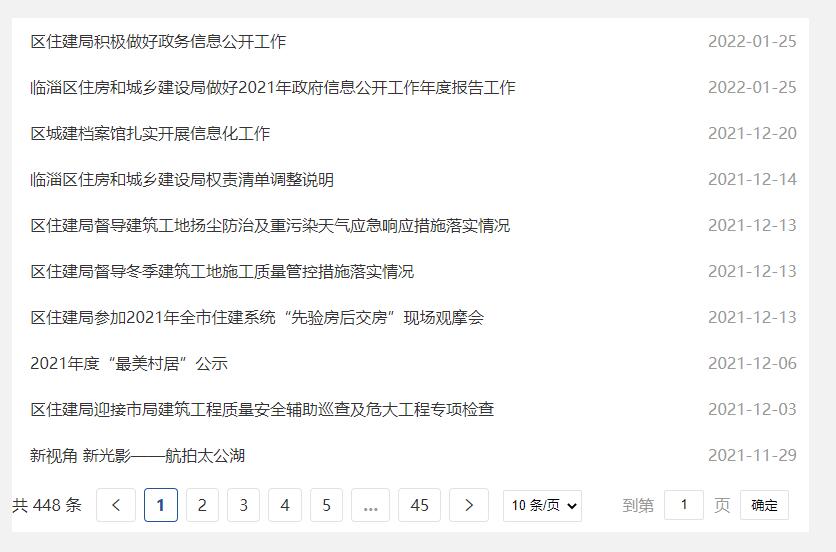 （三）政府信息管理情况。按照各级信息公开办要求，制定了我局《政务公开事项标准目录》、《主动公开基本目录》，对信息公开的内容进行明确要求。对各科室信息管理员进行统一培训，确保上传信息的格式和质量。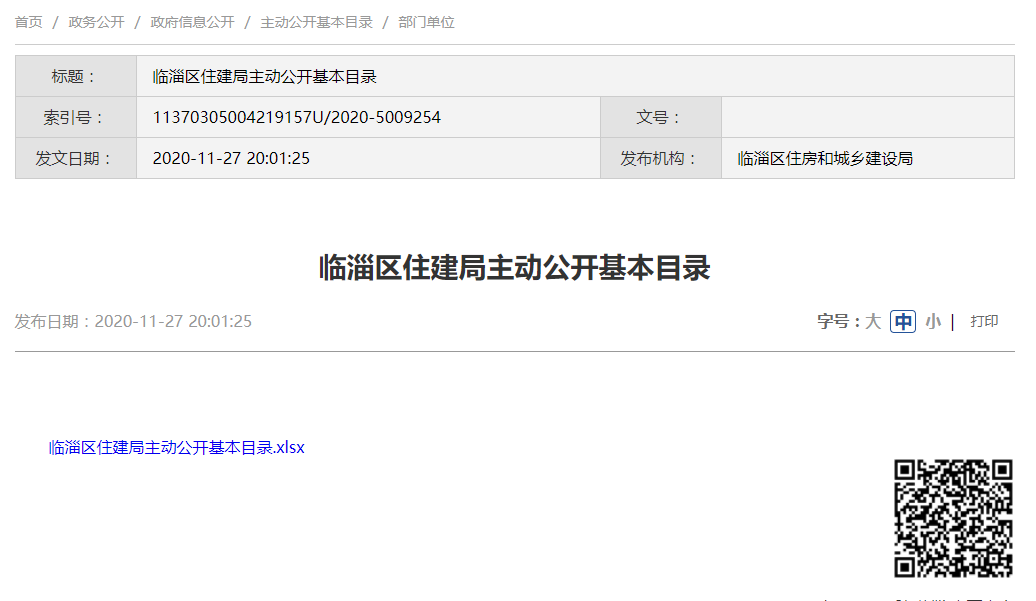 政府信息公开平台建设情况。依托“融公开”平台，在临淄区政府网站设立临淄区住房和城乡建设局政府信息公开专栏。将我局信息公开工作任务分解到各科室，各科室均确定一名人员，负责信息的上传、维护，确保各类信息及时准确的公开。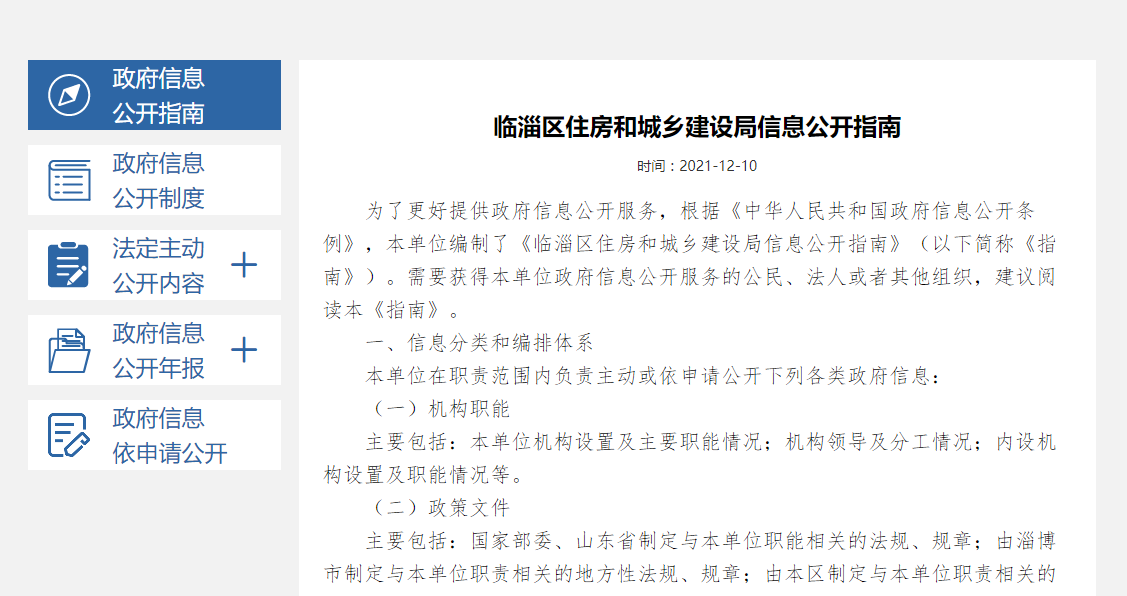 （五）政府信息公开监督保障情况。由局办公室负责审核各科室上传信息的质量和格式，单并严格执行政务公开保密审查制度。在各科室年底考核中，纳入政府信息公开工作，根据考核情况对各相关科室进行加减分。二、主动公开政府信息情况三、收到和处理政府信息公开申请情况四、政府信息公开行政复议、行政诉讼情况五、存在的主要问题及改进情况我局政府信息公开工作存在一些问题：一是部分栏目内容不够丰富；二是信息更新还不够及时高效；三是推动政务公开和政府信息公开的力度不够；四是公开内容不具体，重点不突出；五是公开形式的便民性不足、覆盖面不广；六是信息发布的积极性和主动性不够等。结合以上不足，我局将采取以下措施完善信息公开工作：一是提高认识，加强领导。进一步提高对政务公开和信息公开工作重要性的认识，将政务信息公开工作纳入全局总体工作，一并抓好、落实好。二是规范形式，注重实效。依照国家法规和政策，建立科学合理、行之有效、具体明确、易于运行操作的运行体系，全面规范政务公开工作，深入实际，办实事、重实效。三是做好宣教，优化能力。要进一步加强干部队伍的思想政治教育和业务知识培训，不断提高干部队伍的思想政治素质和业务能力水平，确保政务公开工作顺利开展。六、其他需要报告的事项（一）收取信息处理费情况。本年度未有收取信息处理费情况。（二）人大代表建议和政协提案办理结果情况。本年度办理结果公开42条，其中，人大代表建议答复12条，政协委员提案答复30条。（三）年度工作要点落实情况。 一是快速推进“五区十七路”，加快启动城南、西北、东北、东部片区及齐鲁化工区5个片区17条道路改造工作。二是推进提升中心城区品质，把“绣花功夫”嵌入城市建设过程，不断改善人居环境，整体提升城市功能品质和发展活力。三是推进棚户区改造突破。启动稷下街道东孙村、辛店街道铁路小区和水资源家属院3个棚户区改造项目。四是推进老旧小区改造突破。投资1.74亿元完成闻韶东部片区、裕丰花园片区、南二路片区、教师生活小区4个老旧小区改造，涉及4852户。五是推进人才公寓建设工作。以自建、购买等方式落实人才公寓1100套，做好房源分配工作。第二十条	第 （一） 项第二十条	第 （一） 项第二十条	第 （一） 项第二十条	第 （一） 项信息内容本年制发件数本年废止件数现行有效件数规章000行政规范性文件000第二十条	第 （五） 项第二十条	第 （五） 项第二十条	第 （五） 项第二十条	第 （五） 项信息内容本年处理决定数量本年处理决定数量本年处理决定数量行政许可707070第二十条	第 （六） 项第二十条	第 （六） 项第二十条	第 （六） 项第二十条	第 （六） 项信息内容本年处理决定数量本年处理决定数量本年处理决定数量行政处罚535353行政强制000第二十条	第 （八） 项第二十条	第 （八） 项第二十条	第 （八） 项第二十条	第 （八） 项信息内容本年收费金额  （单位 ：万元）本年收费金额  （单位 ：万元）本年收费金额  （单位 ：万元）行政事业性收费000（本列数据的勾稽关系为：第一项加第二项之和，等于第三项加第四项之和）（本列数据的勾稽关系为：第一项加第二项之和，等于第三项加第四项之和）（本列数据的勾稽关系为：第一项加第二项之和，等于第三项加第四项之和）申请人情况申请人情况申请人情况申请人情况申请人情况申请人情况申请人情况（本列数据的勾稽关系为：第一项加第二项之和，等于第三项加第四项之和）（本列数据的勾稽关系为：第一项加第二项之和，等于第三项加第四项之和）（本列数据的勾稽关系为：第一项加第二项之和，等于第三项加第四项之和）自然人法人或其他组织法人或其他组织法人或其他组织法人或其他组织法人或其他组织总计（本列数据的勾稽关系为：第一项加第二项之和，等于第三项加第四项之和）（本列数据的勾稽关系为：第一项加第二项之和，等于第三项加第四项之和）（本列数据的勾稽关系为：第一项加第二项之和，等于第三项加第四项之和）自然人商业企业科研机构社会公益组织法律服务机构其他总计一、本年新收政府信息公开申请数量一、本年新收政府信息公开申请数量一、本年新收政府信息公开申请数量120000012二、上年结转政府信息公开申请数量二、上年结转政府信息公开申请数量二、上年结转政府信息公开申请数量0000000三、本年度办理结果（一）予以公开（一）予以公开120000012三、本年度办理结果（二）部分公开（区分处理的，只计这一情形，不计其他情形）（二）部分公开（区分处理的，只计这一情形，不计其他情形）0000000三、本年度办理结果（三）不予公开1．属于国家秘密0000000三、本年度办理结果（三）不予公开2．其他法律行政法规禁止公开0000000三、本年度办理结果（三）不予公开3．危及“三安全一稳定”0000000三、本年度办理结果（三）不予公开4．保护第三方合法权益0000000三、本年度办理结果（三）不予公开5．属于三类内部事务信息0000000三、本年度办理结果（三）不予公开6．属于四类过程性信息0000000三、本年度办理结果（三）不予公开7．属于行政执法案卷0000000三、本年度办理结果（三）不予公开8．属于行政查询事项0000000三、本年度办理结果（四）无法提供1．本机关不掌握相关政府信息0000000三、本年度办理结果（四）无法提供2．没有现成信息需要另行制作0000000三、本年度办理结果（四）无法提供3．补正后申请内容仍不明确0000000三、本年度办理结果（五）不予处理1．信访举报投诉类申请0000000三、本年度办理结果（五）不予处理2．重复申请0000000三、本年度办理结果（五）不予处理3．要求提供公开出版物0000000三、本年度办理结果（五）不予处理4．无正当理由大量反复申请0000000三、本年度办理结果（五）不予处理5．要求行政机关确认或重新出具已获取信息0000000三、本年度办理结果（六）其他处理1.申请人无正当理由逾期不补正、行政机关不再处理其政府信息公开申请0000000三、本年度办理结果（六）其他处理2.申请人逾期未按收费通知 要求缴纳费用、行政机关不再处理其政府信息公开申请0000000三、本年度办理结果（六）其他处理3.其他0000000三、本年度办理结果（七）总计（七）总计120000012四、结转下年度继续办理四、结转下年度继续办理四、结转下年度继续办理0000000行政复议行政复议行政复议行政复议行政复议行政诉讼行政诉讼行政诉讼行政诉讼行政诉讼行政诉讼行政诉讼行政诉讼行政诉讼行政诉讼结果维持结果纠正其他结果尚未审结总计未经复议直接起诉未经复议直接起诉未经复议直接起诉未经复议直接起诉未经复议直接起诉复议后起诉复议后起诉复议后起诉复议后起诉复议后起诉结果维持结果纠正其他结果尚未审结总计结果维持结果纠正其他结果尚未审结总计结果维持结果纠正其他结果尚未审结总计010010500500000